                              Our Lady of Peace Catholic Primary and Nursery School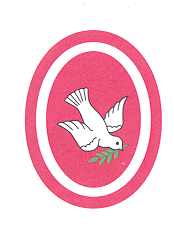                          4BS Saint Blaise Weekly Timetable – Lenten Term 2018                                             ‘With Christ in our hearts, together we grow.’MondayTuesdayWednesdayThursdayFriday8.45 – 8.55amMorning MathsMorning MathsMorning MathsMorning MathsMorning Maths9.00 - 9.15amAssemblyClass worshipSpellingsAssemblyAssembly9.15 – 10.15amMathsMathsEnglishMathsMaths10.15 – 10.30amBREAKBREAKBREAKBREAKBREAK10.30 – 11.00amGuided ReadingGuided ReadingGuided ReadingGuided ReadingGuided Reading11.00 – 12.00pmEnglishEnglishMathsEnglishEnglish12.00 – 1.00pmLUNCHLUNCHLUNCHLUNCHLUNCH1.00 – 2.00pmREGrammarPEFrenchICT1.00 – 2.00pmRETopicPEFrenchICT1.00 – 2.00pmRETopicPEMusicICT2.00 – 3.00pmGamesTopicREMusicPSHE2.00 – 3.00pmGamesScienceREMusicPSHE2.00 – 3.00pmGamesScienceREArtPSHE2.00 – 3.00pmGamesScienceREArtGolden Time